КАВЕРЗЫ ЗИМНЕЙ ДОРОГИВ этом разделе методического пособия собраны те правила безопасности, которые особенно актуальны зимой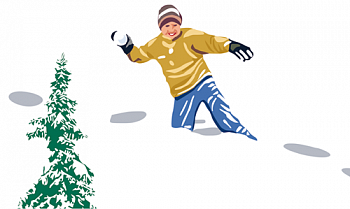 Вы можете использовать их на уроках ОБЖ, для бесед с детьми на классном часе, для проведения «Минуток безопасности», выбирая те темы, которые актуальны для вашего региона. На одном занятии или классном часе целесообразно рассмотреть 2–3 темы. Для «минуток» – достаточно разобрать одну из ситуаций. Этот материал также можно использовать в работе юидовского отряда для подготовки выступлений перед малышамиЗИМОЙ ДОРОГА – СКОЛЬЗКАЯ. ВСЕГДА!Зимой дорога становится скользкой. Снег, гололёд, снежно-водяная каша в оттепель ухудшают сцепление колёс с дорогой, из-за чего тормозной путь у автомобилей увеличивается.Поэтому обычное (летнее) безопасное расстояние до машины при переходе нужно увеличить. Пропусти приближающуюся машину даже если тебе кажется, что она далеко!Важно помнить, что зимой даже хорошо очищенный и обработанный реагентами асфальт остаётся влажным. Соответственно, на таком покрытии тормозной путь все равно увеличивается, пусть и в меньшей степени.Когда на светофоре загорелся зеленый свет, не спеши сходить с тротуара!Начинай переход, только когда ты осмотрелся и оценил обстановку. Лучше задержаться на секунду-другую на тротуаре, но быть уверенным, что все транспортные средства остановились. По этой же причине не следует перебегать проезжую часть, когда зелёный сигнал начинает мигать. Лучше дождись следующего зелёного сигнала. Так безопаснее.Спешка на скользкой дороге вообще недопустима.Даже если ты куда-то спешишь – не беги, а иди быстрым шагом.Когда человек бежит, он по сторонам не смотрит. Повернуть голову на бегу для осмотра трудно – можно упасть. При движении шагом, имея опору на обе ноги, человек может без труда повернуть голову и вправо, и влево.ЗАКРЫТЫЙ ОБЗОРЗимой ситуаций закрытого обзора становится больше. Сугробы вдоль края проезжей части, сужение дороги из-за неубранного вовремя снега, стоящая заснеженная машина мешают увидеть приближающийся транспорт.Как вести себя в подобной ситуации?Так же, как и в любой другой ситуации закрытого обзора.Если есть возможность, поищи другое, более безопасное место для перехода.Если такой возможности нет, переходи с удвоенной осторожностью. Прислушайся. Выгляни из-за препятствия. Посмотри, что там за... за машиной, сугробом и т.п.Сделай шаг вперёд. Остановись.«Покажи» себя водителям, чтобы они имели возможность тебя заметить.И только затем, убедившись, что опасности нет, начинай переход.Зимой мы носим тёплую одежду, которая сковывает движения, надеваем шапки, кутаемся в шарфы и палантины, нахлобучиваем капюшон, чтобы защититься от холодного ветра. Всё это тоже ограничивает обзор. Поэтому будь особенно осторожен.Опасность таит и снегоуборочная техника. Представь себе: вдоль тротуара медленно едет снегопогрузчик, а за ним – ещё и самосвал, в кузов которого погрузчик сваливает грязный снег. Тебе кажется, что погрузчик далеко, едет медленно, что ты десять раз успеешь перейти проезжую часть, пока он доползёт до того места, где ты стоишь.Но все же не торопись. Сначала убедись, что погрузчик (или другая коммунальная машина) не скрывает за собой другой автомобиль, который движется в соседней полосе с гораздо большей скоростью.СНЕГОПАДСнег приносит много радости детворе, но для участников дорожного движения (и водителей, и пешеходов) создаёт немало сложностей.В снегопад ухудшается видимость, затрудняется движение пешеходов и транспорта.Пешеходам снежинки так и норовят залететь в нос, глаза, налипают на брови и волосы, вынуждая чихать, отплёвываться и главное – сильно щуриться, потому что глаза слезятся от попадающего в них снега.В такую погоду будь особенно осторожен. Перед тем, как ступить на проезжую часть, внимательно осмотрись и прислушайся, нет ли приближающегося транспорта. Помни, что в снегопад машины светлых цветов – белые, серебристые, светло-серые, бежевые – сливаются с окружающим ландшафтом и становятся менее заметны.Снегопад создает проблемы не только пешеходам, но и водителям. В сильный снегопад видимость падает до 30-40 метров,а летящей из-под колес впереди едущих автомобилей грязи (особенно если дорогу перед этим обильно посыпали песком или реагентами) бывает так много, что «дворники» на лобовом стекле не всегда справляются с нею. Водитель в этой ситуации часто едет «по памяти». И чтобы не создавать непредвиденных и опасных ситуаций, неукоснительно соблюдай Правила дорожного движения.Не выбегай на проезжую часть из-за сугробов, стоящих машин и тому подобных препятствий. Помни, безопасность на дороге зависит от каждого.ГОЛОЛЁДЕщё опаснее обычного снега гололёд. Если после оттепели «прихватит» морозец, то дорога покрывается тонким слоем льда (не всегда заметным глазу).В гололёд повышается вероятность «юза», заноса автомобиля, и самое главное — тормозной путь непредсказуемо удлиняется.Особое внимание уделяй тем местам, где автомобили разгоняются или тормозят – перед перекрёстками, у остановок общественного транспорта, у выездов из дворов, на подъёмах и спусках.Здесь на асфальте часто образуется слой льда, так называемый накат. Он очень скользкий, но так как он образуется только в некоторых местах, для водителей он часто становится неожиданностью.Когда водитель нажимает на тормоз и попадает на накат, запаса расстояния ему может попросту не хватить. А при трогании с места, когда водитель нажимает на газ, в первый момент колёса пробуксовывают, и тебе кажется, что машина продолжает стоять. На самом деле она уже как бы «едет», только колёса у неё крутятся вхолостую. Когда же при увеличении газа колёса наконец «зацепятся» за дорогу, машина рванёт с места с гораздо большей скоростью – точно камешек, выпущенный из рогатки.                                                                                   Помни об этом и никогда не перебегай дорогу, когда зелёный сигнал начинает мигать!ОТТЕПЕЛЬВ оттепель на улице появляются коварные лужи, под которыми скрывается лёд. При переходе проезжей части лучше подождать, пока на дороге не будет проезжающих машин.Ни в коем случае не беги через проезжую часть, даже на переходе! Переходи шагом и будь внимательным.Образующаяся на дорогах снежно-водяная каша может скрывать под собой ямы, ухабы и прочие «сюрпризы» для водителя. Заметив, что едущая впереди машина попала колесом в ямку, водитель едущей следом может попытаться её объехать, резко изменив траекторию движения, что также чревато заносом.А ещё в оттепель из-под колёс проезжающих мимо автомобилей летят не только грязные брызги, но и мелкие камешки, которыми нередко посыпают дороги, и осколки льда. В этой ситуации безопаснее держаться подальше от края проезжей части дороги.Сейчас многие водители ставят на свои автомобили шипованные покрышки. Они очень помогают на льду и на укатанном снегу, но в оттепель, когда дороги покрываются снежно-водяной кашей, они становятся опасными, потому что, как говорят специалисты, «не держат дорогу», то есть теряют сцепление с покрытием. Автомобиль при этом может стать неуправляемым в любой момент, и его может занести.Поэтому даже идя по тротуару, будь внимателен и осторожен и наблюдай за проезжающим мимо транспортом.БУДЬ ЗАМЕТНЫМ!Зимой день короче. В сумерках и в темноте значительно ухудшается видимость.В темноте легко ошибиться в определении расстояния как до едущего автомобиля, так и до неподвижных предметов. Часто близкие предметы кажутся далёкими, а далёкие – близкими.Случаются зрительные обманы: неподвижный предмет можно принять за движущийся, и наоборот.Поэтому в сумерках и темноте будьте особенно внимательны. Переходите только по подземным, надземным или регулируемым переходам, а в случае их отсутствия – при переходе увеличьте безопасное расстояние до автомобиля.Очень важно, чтобы на одежде были фликеры (световозвращатели).Свет фар, попавший на них, тут же «вернётся» к водителю, и он заметит пешехода. По опыту финских и норвежских дорожных полицейских применение световозвращающих элементов позволяет снизить количество ДТП на 85%.Самые лучшие световозвращатели – белого или лимонно-жёлтого цвета. Они самые яркие. Форму выбирай простую – круг, квадрат, сердечко. А еще есть классные самосворачивающиеся браслеты. Старайся выбирать фликеры без рисунков и надписей, потому что это снижает его эффективность.Как правильно носить световозвращатели?Одного «светлячка» недостаточно. Световозвращающие элементы должны располагаться спереди, сзади и с каждого бока. Оптимальная высота расположения световозвращателей – 80–100 см над землёй.Подвески лучше всего крепить на ремень, пояс, пуговицы, а также – на сумку или рюкзак. Нарукавные повязки или браслеты – так, чтобы они не были закрыты при движении. Значки можно располагать в любом месте, но тоже так, чтобы они выполняли свою основную функцию – предупреждали водителя о наличии пешехода на дороге.А если ты живёшь за городом или часто бываешь там, попроси родителей купить тебе специальный жилет со световозвращающими полосками.Тогда водители тебя точно заметят в любую погоду и в любое время суток.ЗИМНИЕ ЗАБАВЫВыбирай безопасное место для игр и развлечений: парк, сквер, детскую площадку – те места, где нет транспорта.А вот дворы и внутриквартальные территории – не такое уж безопасное место для игр, как может показаться на первый взгляд, ведь здесь тоже могут ездить транспортные средства, и далеко не всегда водители соблюдают правила движения в жилых зонах.Катайся на лыжах, санках, сноуборде подальше от проезжей части. 
Скатываться с откосов у дороги опасно! Не успев затормозить, можно угодить прямо под колёса машин.Ни в коем случае не переходи проезжую часть на лыжах. Перед переходом необходимо отстегнуть крепления и нести лыжи в руках.Помни также о правилах хорошего тона.Когда идёшь по улице или едешь в транспорте, старайся держать лыжи и сноуборд вертикально, а не как попало. Это удобно и не мешает тем, кто находится рядом. На лезвия коньков надевай специальные чехлы, чтобы не травмировать ненароком окружающих.В снежки играть любят все. Но не играй рядом с проезжей частью!Помни: снежок, попавший в лобовое стекло едущего автомобиля, может стать причиной ДТП!Играть рядом с работающей снегоуборочной техникой также очень опасно! Даже во дворе или в парке! Ведь из кабины погрузчика или трактора обзор хуже, чем из салона обычной легковушки, поскольку помимо общих для всех транспортных средств «мёртвых зон» – спереди, сзади и в зоне стоек кузова, обзор водителю спецтехники закрывает еще, и снегоуборочное оборудование. Более того, когда погрузчик поднимает ковш, чтобы высыпать снег, его водитель вообще не видит ничего, кроме самого ковша.Раскатанные ледяные дорожки на тротуаре или на пешеходных переходах могут привести к серьёзным травмам!Особенно опасна такая дорожка, когда она слегка припорошена слоем только что выпавшего снега. Ты её не видишь, ступаешь на неё, как на обычную земную, вернее, снежную твердь, а она предательски выскальзывает из-под ног. Так что когда идёшь по тротуару, не раскатывай ледянки-катушки и не поддавайся соблазну проехать по ним. Ведь если никто не будет этого делать, то и предательские ледяные дорожки не будут появляться там, где их быть не должно.